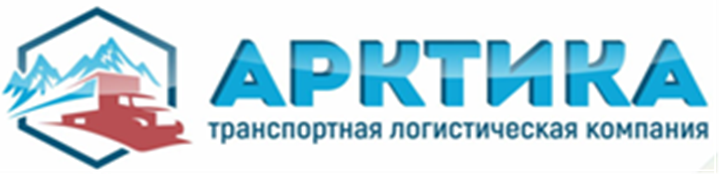                                                             ДОГОВОР № ____на организацию перевозок автомобильным транспортомг.Нарьян-Мар                                                                                                                             «   » _____________  г.ИП Ефимов Эдуард Владимирович, действующий на основании Свидетельства о государственной регистрации физического лица в качестве индивидуального предпринимателя №002024845 от 30.03.2012 г., именуемый в дальнейшем "Исполнитель", с одной стороны и ______________________________________, в лице ____________________________ именуемый в дальнейшем "Заказчик", с другой стороны, заключили настоящий договор (в дальнейшем – "Договор") о нижеследующем:                                                                 1.Предмет Договора.1.1.Исполнитель в течение срока действия настоящего договора обязуется от своего имени за вознаграждение, по поручению и за счет Заказчика или лица, указанного Заказчиком, выполнять и/или организовывать выполнение транспортно-экспедиционных услуг, связанных с перевозкой грузов по заявке Заказчика, которая является неотъемлемой частью Договора.Характеристика груза,условия перевозки и оплаты Заказчик и Исполнитель согласовывают в заявке на перевозку груза.Заявка оформляется согласно п. Настоящего Договора.Перевозка груза выполняется на основании:устной заявки по телефону (только в случае внутригородских перевозок);письменной заявки (Приложение №1 к Договору), направленной Заказчиком посредством факсимильной связи или на эл.адрес : info@tlk-arctic.ru с 09-00 до 18-00 не позднее дня, предшествующего перевозке.1.2. Для выполнения целей Договора Исполнитель может использовать как собственные,так и привлеченные Транспортные Средства (именуемые далее по тексту ТС).2. Права и обязанности сторон.2.1. Исполнитель:2.1.1.Обязан до времени подачи транспортного средства Заказчику заблаговременно сообщить сведенья о количестве и государственных регистрационных знаках транспортных средств, направленных в его адрес.2.1.2.Обязан подать под погрузку транспортные средства в надлежащем техническом состоянии по типу и грузоподъемности в соответствии с Заявкой на перевозку. Подача под погрузку транспортных средств, не соответствующих требованиям, заявленным в Заявке на перевозку, либо технически не исправных приравнивается к неподаче.2.1.3.Силами водителя проверить соответствие укладки и крепления груза на ТС требованиям безопасности движения и обеспечения сохранности ТС, а также сообщить грузоотправителю о замеченных несоответствиях в укладке и креплении груза, угрожающих его сохранности.2.1.4.Обязан выбрать по своему усмотрению оптимальный способ доставки, маршрута, вида используемого транспорта.2.1.5.Имеет право на привлечение к исполнению части своих обязанностей по Договору третьих лиц, что не освобождает его от исполнения своих обязанностей и ответственности в случае их неисполнения, в том числе и в случаях, если такая ответственность наступила вследствие действий (бездействия) этих третьих лиц.2.1.6.Соблюдать особые условия перевозки, указанные Заказчиком в Заявке, если таковые имеются.Заказчик  ________________                                                                                   Исполнитель ________________2.1.7.Доставить груз в пункт назначения в сроки, согласованные сторонами, а если сроки не были согласованы и указаны в Заявке, руководствоваться «Уставом автомобильного транспорта  и городскогоназемного электрического транспорта», Правила перевозок грузов автомобильным транспортом, утвержденные Постановлением Правительства РФ №272 от 15.04.2011г. « Об утверждении правил перевозок грузов автомобильным транспортом» и иными действующими нормативно-правовыми актами РФ, настоящим договором и сдать его надлежаще уполномоченному представителю Заказчика. При этом, в случае вынужденного простоя, по причинам, не зависящим от Исполнителя, время этого простоя не считается задержкой во времени доставки груза.2.1.8.Сообщить Заказчику о наступлении событий, способных помешать полному и своевременному выполнению обязательств по Договору.2.2. Заказчик:2.2.1.Должным образом оформляет и своевременно подает Исполнителю Приложение №1 настоящего Договора (далее Заявка);2.2.2.Гарантирует, что он является законным владельцем груза, что груз не имеет вложений, запрещенных или имеющих ограничения к перевозке автомобильным транспортом на условиях Исполнителя в соответствии с действующим законодательством РФ2.2.3.Предоставляет Исполнителю товарно-транспортную накладную (ТТН) и иные документы необходимые, в соответствии с действующим законодательством, для перевозки предъявленных грузов (сертификаты, свидетельства, разрешения и т.п.).2.2.4.Проверяет полномочия водителя транспорта на получение груза. Подтверждением полномочий водителя является совокупность следующих документов: путевой лист конкретному водителю на конкретное транспортное средство, выданный Исполнителем; документ, удостоверяющий личность водителя. 2.2.5.В случае перевозки груза, принимаемого от третьего лица – предоставляет Исполнителю документ, дающий право на получение груза от указанного лица (доверенность, коносамент, складское свидетельство и т.д.).2.2.6.Устранить по требованию водителя обнаруженные несоответствия в укладке и креплении груза, угрожающие безопасности движения и обеспечения сохранности ТС, а также сохранности груза.2.2.7.Обязан уплатить Исполнителю стоимость перевозки груза (вознаграждение) в соответствие с п.4 настоящего Договора.2.2.8..По возможности обеспечивает беспрепятственный подъезд транспорта к пунктам погрузки и разгрузки груза.2.2.9.Провести погрузку-разгрузку ТС в течении 12 часов, если иное не предусмотренно заявкой. 2.2.10.Погрузочные и разгрузочные работы осуществляются силами и средствами грузоотправителя и грузополучателя соответственно, если данные работы не были согласованы с Исполнителем.3. Заявки на перевозку грузов при междугородних перевозках.3.1.Заявка на перевозку грузов должна быть заполнена полностью. Исполнитель не несет ответственности за неисполнение либо несвоевременное исполнение какого-либо обязательства по настоящему договору, если оно обусловлено предоставлением Заказчиком не полной или ложной информации, указанной в Заявке.3.2.Заявка на перевозку груза либо принимается Исполнителем к исполнению на указанных в ней условиях, что подтверждается отправкой Заказчику подтверждения Заявки, либо отклоняется им и к исполнению не принимается, о чем Заказчик извещается в устной форме.3.3.В случае принятия Заявки на перевозку грузов к исполнению, Исполнитель направляет Заказчику копию его же заявки по средствам факсимильной связи или на эл.адрес, но подписанную ответственным лицом Исполнителя. 3.4.Принятая к исполнению Заявка на перевозку грузов  после согласования всех условий перевозки Сторонами приобретает для сторон обязательную силу на указанных в ней условиях и является неотъемлемой частью настоящего договора.3.5.Принятая к исполнению Заявка на перевозку грузов может быть отозвана любой из сторон путем направления в адрес другой стороны об этом письменного сообщения не менее чем за 24 часа до времени загрузки транспортного средства, оговоренного в заявке. Такая заявка на экспедирование считается аннулированной и не влечет юридических последствий для сторон настоящего договора.3.6.Заказчик имеет право вносить изменения и дополнения в Заявку на перевозку грузов,  если эти изменения и дополнения не влекут за собой причинение материального ущерба Исполнителю и другим получателям. Условия Заявки могут дополняться и изменяться не позднее 24 часов до момента погрузки.Заказчик  ________________                                                                                   Исполнитель ________________3.7.Если изменения в условиях погрузки и характере загружаемого груза произошли в момент загрузки и повлекли за собой причинение материального ущерба Исполнителю или другим получателям, Заказчик возмещает Исполнителю ущерб в следующем порядке: в случае изменения сроков погрузки - стоимость простоя автомобиля  и штрафные санкции других получателей.в случае изменения адреса загрузки - расходы по прибытию автомашины в другой адрес загрузки и штрафные санкции других получателей по переносу сроков погрузки, связанных с этим.в случае изменения габаритов, количества мест, веса груза - Исполнитель имеет право загрузить груз согласно заявленным характеристикам в Заявке на перевозку грузов, если обратное не было согласовано Сторонами.                                                                               4. Расчеты.4.1.Заказчик оплачивает Исполнителю стоимость перевозки груза (вознаграждение) в направлении ____________________ в соответствии со счётом на оплату, отправленного последним посредством факсимильной связи на факс или эл.адрес Заказчика. Соотношение объёма и веса определяется из расчёта 1куб- 250кг. Оригинальные документы (в том числе счёт) в обязательном порядке направляются на почтовый адрес Заказчика, указанного в п.9. В случае междугородних перевозок размер оплаты услуг Исполнителя определяется в приложенной к Договору подтвержденной Заявке (Приложение №1), являющейся неотъемлемым приложением к Договору в случае междугородних перевозок.4.2.Оплата производится не позднее пяти банковских дней с момента получения Заказчиком счета.4.3.При нарушении сроков исполнения финансовых обязательств, виноватая сторона выплачивает другой стороне пеню в размере 0,1% от суммы просроченного платежа за каждый день просрочки.4.4.Претензии Заказчика по корректности выставленных на оплату счетов, актов принимаются к рассмотрению, если они заявлены не позднее двадцатого числа месяца, следующего за расчетным. 4.5.Оплата счетов производится в российских рублях в безналичной форме путем зачисления денежных средств на расчетный счет Исполнителя, указанного в п.9 настоящего Договора. Иные формы оплаты (векселя, взаимозачет и т.п.), а также ее порядок (авансирование, аккредитив, рассрочка, коммерческий кредит и т.п.) может быть согласован Сторонами дополнительно.4.6.Изменения маршрута и количества точек выгрузки (доставки) Заказчиком влечет за собой соразмерное увеличение стоимости услуги (при междугородних перевозках).5. Ответственность сторон.5.1.Исполнитель несет ответственность перед Заказчиком в соответствии с Договором,а также действующим законодательством РФ и Федеральным законом от 08.11.2007 №259-ФЗ "Устав автомобильного транспорта и городского наземного электрического транспорта".5.2.В соответствии со статьей 796 Гражданского кодекса РФ Исполнитель несет ответственность за сохранность груза, происшедшую после принятия его  к перевозке и до выдачи грузополучателю, если не докажет, что утрата, недостача или повреждение (порча) груза произошли вследствие обстоятельств, которые Исполнитель не мог предотвратить и устранение которых от него не зависело, в частности вследствие:вины грузоотправителя/грузополучателя или Заказчика;-   сдачи груза к перевозке без указания в ТТН его особых свойств, требующих особых условий или мер        предосторожности для сохранения груза при перевозке или хранении;сдачи к перевозки груза, влажность которого превышает установленную норму;и др.В связи с этим, Заказчик может поручить Исполнителю страхование груза в пользу Заказчика, указав об этом в Заявке.5.3.Исполнитель не несет ответственности перед Заказчиком в случае если увеличение сроков доставки груза, расходов на его доставку, повреждение, либо утрата груза была вызвана несоблюдением Заказчиком установленных Договором и действующим законодательством РФ условий.Груз считается утраченным, если не был выдан Исполнителем в течение 30 дней после срока доставки в междугороднем направлении и 10 дней – при городских и пригородных перевозках (статья 139 Устава автомобильного транспорта). 5.4.В соответствии со статьей 133 Устава автомобильного транспорта Исполнитель не несет ответственности за недостоверно заявленные грузы, за недостачу груза при целостности наружнойупаковки и (или)  ненарушенных пломбах Заказчика, за штучный груз с исправными защитной маркировкой, бандеролями, Заказчик  ________________                                                                                   Исполнитель ________________пломбами грузоотправителя или производителя, за недостачу, порчу или повреждения, произошедшие вследствие естественных причин, связанных с перевозкой груза на открытом подвижном составе, в случае сопровождения экспедитора грузоотправителя (грузополучателя), а также за недостачу груза, не превышающую норм естественной убыли. 5.5.Не принимаются к перевозке на общих условиях грузы, объявленная стоимость которых превышает 300000 руб. 00 коп. (триста тысяч рублей) на одно транспортное средство. Указанные грузы могут быть приняты к перевозке с обязательным их страхованием Исполнителем в пользу Заказчика.5.6.При междугородних перевозках Заказчик обязан обеспечить  осуществление загрузки и  выгрузки транспорта в течение четырёх часов - на загрузку и четырёх часов на выгрузку. Превышение указанного времени, а так же задержка транспорта по иным причинам может повлечь увеличение стоимости перевозки (вознаграждения), если иное не оговорено в Заявке (статья 141 Устава автомобильного транспорта).5.7.При внутригородских перевозках стороны могут понести ответственность за неподачу транспорта или отказ от использования транспорта в размере 10% от дневного тарифа (8 часов) данной грузоподъемности автомобиля (автопоезда) или данного объема кузова. Под неподачей транспорта признается неприбытие транспорта либо его прибытие с опозданием более чем на два часа. В случае, если транспорт прибыл с опозданием более чем на два часа, но был использован Заказчиком, это не считается неподачей транспорта.В любом случае Исполнитель полностью освобождается от ответственности за невыполненную перевозку, если оно произошло вследствие явлений стихийного характера (заносы, наводнения, пожары), пожара на предприятии, а также временного прекращения или ограничения перевозок по автомобильным дорогам.5.8.В связи с законодательством РФ Исполнитель не несет ответственность за просрочку доставки груза при внутригородских перевозках  и перевозках в пригородных сообщениях (в частности по городу Москве и Московской области).5.9.В случае возникновения у Заказчика претензий по работе водителя, качеству автотранспорта, сохранности и количеству доставленного груза, иных претензий, должен быть составлен соответствующий акт и сделана отметка в путевом листе. Отсутствие указанной отметки в путевом листе, подписанном Заказчиком с заверением подписи печатью (штампом) организации, свидетельствует об отсутствии каких-либо претензий со стороны последнего.6. Форс-мажорные обстоятельства.6.1.Стороны освобождаются от ответственности за частичное или полное неисполнение обязательств по Договору, если это неисполнение явилось следствием событий или обстоятельств непреодолимой силы, возникших после подписания Договора, в результате событий чрезвычайного характера, которые сторона не могла ни предвидеть, ни предотвратить. К таким событиям и обстоятельствам стороны относят, в том числе (но не только): стихийные бедствия, эмбарго или военные действия, забастовки, изменения текущего законодательства, а также принятие органами власти или управления решений или действий, повлекших за собой невозможность или бесполезность исполнения Договора.                                                                         7. Прочие условия.8.1.По вопросам, не урегулированным Договором, стороны руководствуются приложениями к Договору и действующим законодательством РФ.8.2.Если какое-либо из положений Договора является либо станет со временем недействительным, то законность его остальных положений от этого не утрачивается.8.3.Стороны обязаны в течение пяти рабочих дней уведомлять друг друга об изменении каких-либо данных,                                                                                        указанных в п.9. Договора. Виновная сторона несет весь риск ответственности за наступление неблагоприятных последствий в связи с неисполнением (несвоевременным исполнением) данной обязанности.8.4.Стороны осуществляют переписку (за исключением корреспонденции, перечисленной в п.3.1. и 3.3., частично п.4.1.) по вопросам, вытекающим из предмета Договора посредством заказных отправлений по почтовым адресам, указанным в п.9 Договора. Отправление считается в любом случае полученным адресатом по истечении пяти рабочих дней со дня его сдачи отправителем в учреждение связи.8.5.Стороны применяют обязательный претензионный порядок досудебного урегулирования споров. Срок ответа на претензию устанавливается равным пяти рабочим дням со дня получения претензии.8.6.Неурегулированные сторонами споры по Договору передаются на рассмотрение Арбитражного суда.Заказчик  ________________                                                                                   Исполнитель ________________8.7.Текст Договора составлен на русском языке на четырех страницах в двух экземплярах, имеющих равную юридическую силу, из которых один хранится у Заказчика, а другой у Исполнителя.                                                                8. Срок действия Договора.7.1.Данный договор вступает в силу с момента его подписания сторонами и действует по 31 декабря 2020 г. включительно, является действительным и имеет юридическую силу. Заказчик имеет право сделать Заявку, а Исполнитель обязан ее исполнить, и в том случае, если заведомо известно, что груз будет доставлен по истечении срока действия Договора, но был предъявлен Исполнителю до окончания срока действия Договора.7.2.Договор может быть расторгнут по согласованию сторон,в любой срок. Если ни одна из сторон, за 30 дней до истечения срока действия договора не известит другую сторону в письменной форме о расторжении договора, срок его действия будет автоматически продлен на каждый последующий календарный год.7.3.В одностороннем порядке Договор может быть расторгнут любой из сторон с предупреждением противной стороны не позднее чем за две недели до даты предполагаемого расторжения.7.4.Во время действия Договора стороны имеют право по согласованию вносить в него необходимые изменения и дополнения, которые оформляются в письменном виде и являются неотъемлемой частью настоящего договора.7.5.В случае изменения юридических и  банковских реквизитов, организационно-правового статуса каждая сторона обязана известить в письменном виде в двухдневный срок другую сторону и предоставить всю необходимую информацию, которая может повлиять на отношения между сторонами.                                                      9. Адреса и реквизиты сторон.ЗАКАЗЧИК                                                                              ИСПОЛНИТЕЛЬ                                                                  ПОДПИСИ  СТОРОН:М.П.                                                                                        М.П. _________________________________________Юридический адрес:________________________________________________________________________Фактический адрес:_________________________________________________________________________Почтовый адрес: ___________________________________________________________________________ИНН/КПП: ___________________________________ОГРН: _______________________________________Р/сч:_________________________________________  Банк: ________________________________________К/сч:_________________________________________БИК:  ________________________________________Тел./факс: ____________________________________E-mail: _______________________________________Сайт:  ________________________________________ ИП Ефимов Эдуард ВладимировичЮридический адрес: 166000, Ненецкий автономный округ,г. Нарьян-Мар, ул.Меньшикова, д.4А, кв.5Фактический адрес: 166000, Ненецкий автономный округ,г. Нарьян-Мар, ул.Ненецкая, д.14Почтовый адрес: 166000, Ненецкий автономный округ, г. Нарьян-Мар, ул.Ненецкая, д.14ИНН/КПП: 290101451637ОГРНИП: 312290109000048Р/сч: 40802810604210001884Банк: ОТДЕЛЕНИЕ N8637 СБЕРБАНКА РОССИИК/сч: 30101810100000000601БИК: 041117601Телефон: 8-911-550-1111E-mail: info@tlk-arctic.ruСайт: www.tlk-arctic.ru______________ / _______________/                                 Руководитель______________/ Э.В. Ефимов /